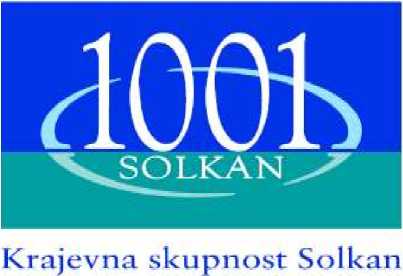 Številka: 900-1/22-26Datum: 30.04.2024Z A P I S N I Kredne seje Sveta Krajevne skupnosti Solkan, ki je bila v sredo, 18. aprila 2024, v Domu KS Solkan, Trg J. Srebrniča 7, s pričetkom ob 18. uriSejo je vodila predsednica Ksenija Brumat.Na seji so bili prisotni: Branko Belingar, Ksenija Brumat, Tomaž Černe, Dejan Makarovič, Vidojka Harej, Jernej Vidmar Bašin, Boštjan Koršič, David Podgornik in Alan Pertovt, svetnik Mestne občine Nova Gorica.Opravičeno odsotna: Emil Bašin, Andrejka PrijonNeopravičeno odsoten: Vasja MedveščekD n e v n i r e d :Pregled in potrditev zapisnika 14. redne sejePriprava na Solkanski praznik 2024Predlogi za priznanje Mestne občine Nova GoricaRebalans proračuna za leto 2024RaznoAd1Tomaž Černe opozori, da v ponudbah za tiskanje časopisa ni bilo zajeto delo oblikovanja časopisa pred tiskanjem. Predsednica poudari, da je urednici solkanskega časopisa naročila, naj se z možnim novim izvajalcem o tem pogovori. Predsednica tudi pove, da bo sklican sestanek uredniškega odbora takoj po praznikih glede tiskanja in priprave na jubilejno izdajo časopisa.Svetniki ugotovijo, da na zapisnik 14. redne seje ni pripomb in ga soglasno potrdijo.Ad2Tomaž Černe predstavi ponudbe različnih izvajalcev za zabavni del Solkanskega praznika. Boštjan Koršič pripomni, da bo tudi on poiskal ponudbe za izvajalce in jih bo poslal svetnikom po elektronski pošti v naslednjem tednu. Jernej Vidmar Bašin predlaga mladeizvajalce iz Solkana, ki bi imeli koncert. Predsednica predlaga, naj pridobi ponudbe. Predsednica predlaga datum izvedbe krajevnega praznika 14. septembra. Za kulturni del predlaga, da Komisija za prireditve sestavi program. Predsednica je bila na vezi z Glasbeno šolo v Novi Gorici, ki ima široko paleto možnosti izvajalcev. Predsednici Komisije za prireditve predlaga sodelovanje z Osnovno Šolo Solkan. Tomaž Černe predlaga, da program za kulturni praznik oblikuje predsednica z navezo z Glasbeno šolo v Novi Gorici. Predsednica predstavi svetnikom še rezultate ankete o Solkanskem prazniku. Svetniki sprejmejo naslednji SKLEP: Datum izvedbe Solkanskega praznika bo 14.9.2024. Svetniki se dogovorijo, da se bodo glede določitve izvajalca zabavnega dela programa sestali 7.5.2024 ob 19.uri.Ad3Predsednica predstavi pobudo iz Mestne občine Nova Gorica o predlogih občinskih priznanj. Tomaž Černe za občinsko priznanje predlaga Mirana Franka in Društvo Sonček, ki ga vodi. SKLEP: Svetniki se strinjajo s predlogom. Privolitev s strani predlaganega bo urejal Tomaž Černe.Ad4:Predsednica predstavi finančno stanje KS Solkan, saj se pripravlja rebalans proračuna na Mestni občini Nova Gorica. Na proračun svetniki nimajo pripomb. Glede na to, da so iz leta 2023 ostala nerazporejena sredstva v višini 13.709,13 eur, predsednica predlaga, da se 2.500,00 eur, glede na jubilejno obletnice izdajanja časopisa, nameni za solkanski časopis, preostanek pa za investicije.SKLEP: Svetniki predlog predsednice soglasno potrdijo.Ad5:iz Mestne občine Nova Gorica je KS dobila obvestilo, da se bo za kulturne prireditve, ki bodo izvedene v okviru EPK GO 2025 v letu 2025, dobilo dodatna sredstva. Zato je potrebno do 25.10.2024 podati seznam vseh kulturnih prireditev, ki bodo izvedene naslednje leto v krajevni skupnosti. Svetniki sprejmejoSKLEP: Komisija za prireditve do 31.8.2024 zbira predloge za prireditve za leto 2024.Lekarna Solkan, Barbara Vidič Rijavec je na KS Solkan naslovila prošnjo za soglasje k nakupu javnega zemljišča, ki bo namenjen za dostavo blaga. Svetniki sprejmejo SKLEP: Prosilki se izda pozitivno soglasje za nakup zemljišča.Društvo upokojencev Solkan je na Krajevno skupnost naslovilo prošnjo za uporabo Velike sejne sobe od oktobra 2024 dalje za eno uro ob torkih za izvajanje telesne vadbe.SKLEP: Svetniki se strinjajo z oddajo prostora v uporabo.Starši 9. razreda OŠ Solkan bodo 14.6.2024 na Kotalkarski plošči izvedli valeto. Zaprosili so za podaljšanje uporabe po uradnem delu za druženje.SKLEP: Svetniki se strinjajo s podaljšano uporabo ob pogoju, da bodo ploščo pustili v stanju, kot jo bodo prevzeli.Najemnik teniških igrišč je zaprosil za možnost postavitve klopi v ŠRC Žogica ob teniških igriščih in za zamenjavo dotrajane cevi za zalivanje teniških. Iz KS Solkan smo mu namesto klopi že dostavili stole. Za cev je že pridobil ponudbo.SKLEP: Svetniki sklenejo, da se za nabavo nove cevi izda naročilnico.Glede razsvetljave v KS Solkan smo iz Mestne občine Nova Gorica prejeli dopis, da sporočimo morebitne napake oziroma predloge za razsvetljavo v Solkanu. Tomaž Černe predlaga, da se na Mestno občino pošlje vse pripombe, ki smo jih poslali na Mestno občino v prejšnjih letih. Svetniki sprejmejoSKLEP: Vse dopise iz prejšnjega mandata in tekoče, ki so bili poslani na Mestno občino Nova Gorica v zvezi z javno razsvetljavo, se jim ponovno pošlje v pregled.Gledališče Petra Simonitija je zaprosilo za so organizacijo v obliki sofinanciranja potnih stroškov pri izvedbi recitala Venec spominčic možu na grob Ljubke Šorli Bratuž, ki bo v nedeljo 19.5.2024 ob 17. uri na Sveti Gori.SKLEP: Gledališču se odobri 200 eur za plačilo fakture za stroške.Predsednica predlaga nakup mobilnega ozvočenja za potrebe pokopališča, saj je staro ozvočenje dotrajano in neuporabno.SKLEP: Svetniki potrdijo nakup mobilnega ozvočenja.Branko Belingar podrobneje predstavi izvleček tiskovne konference o poteku igre Borderless. Prisotnih bo 13 krajevnih skupnosti iz Italije in Slovenije. Krajevne skupnosti iz Slovenije, ki bodo sodelovale so Solkan, Rožna Dolina, Nova Gorica in Šempeter. Igre bodo 15.6.2024. Predstavi vsebino in potek iger. Potrebno je pridobiti 15 tekmovalcev. Začetek bo na Travniku v Gorici, zaključek pa v Novi Gorici. Tomaž Černe predlaga, da se za sodelovanje pri teh igrah povabi Društvo upokojencev, športnike in podobno.Branko Belingar pove, da si je izvajalec za zamenjavo oken na c. IX. korpusa 46 okna ogledal in da bo uredil.Branko Belingar pove še, da je uredil polomljeno klopco na pokopališču. Prisotne tudi obvesti, da je na pokopališču spet postavljen svečemat.Tomaž Černe predlaga, da bi uporabljali video projektor za sestanke in seje. Branko Belingar predlaga, da se nabavi prenosni računalnik in da se potem uporablja v ta namen.SKLEP: Svetnik se s predlogom strinjajo.Seja je bila zaključena ob 20.10Po zvočnem zapisu zapisala:Vilma NininPredsednica Sveta KS SolkanKsenija Brumat